Let the Holy Spirit guide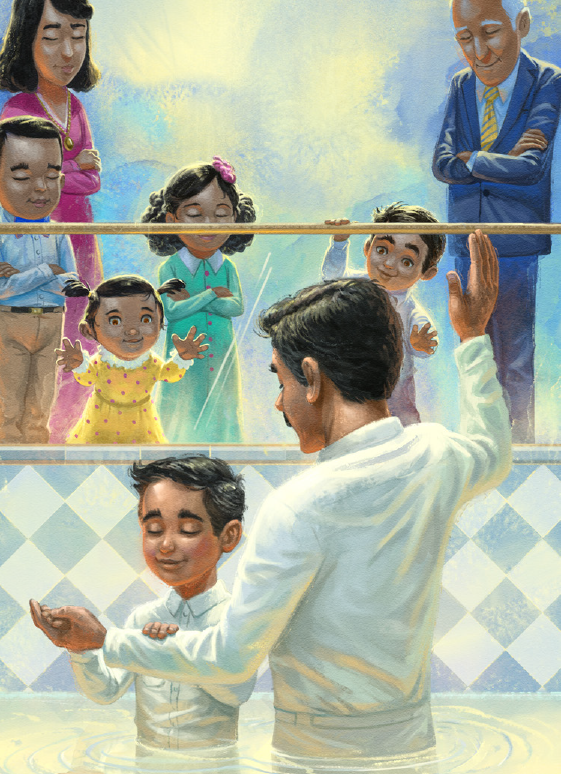 Let him teach us what is trueHe will testify of Christ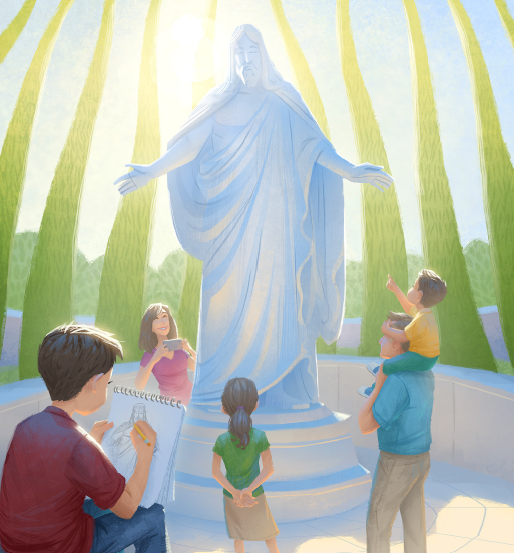 Light our minds with heaven’s viewLet the Holy Spirit guard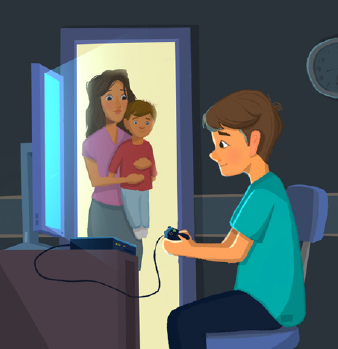 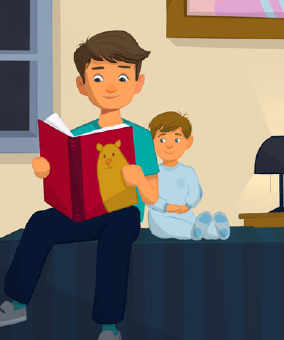 Let his whisper govern choiceHe will lead us safely home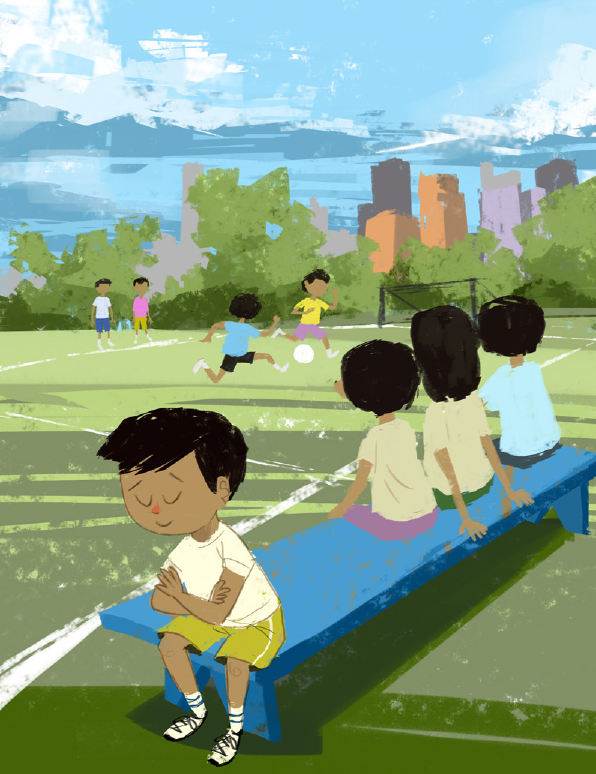 If we listen to his voiceLet the Spirit heal our hearts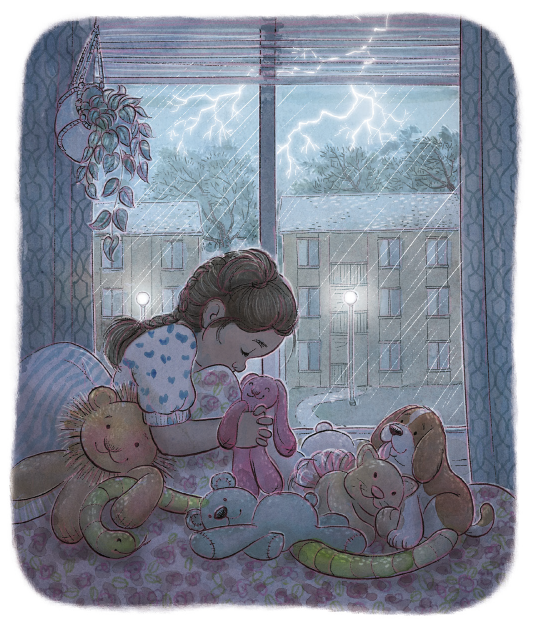 Thru his quiet, gentle pow’rMay we purify our lives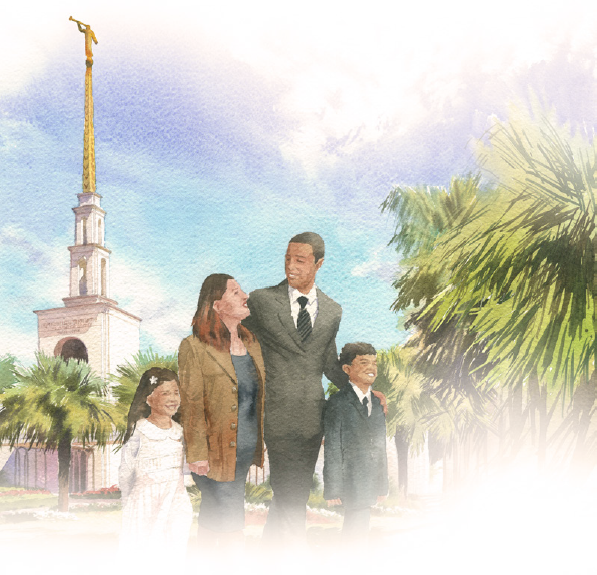 To receive him hour by hour